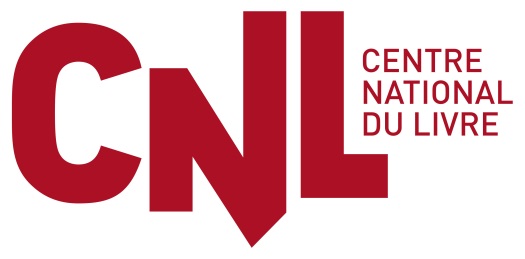 ATTESTATION DE RÉMUNÉRATION DES AUTEURS DANS LE CADRE D’UNE MANIFESTATION LITTÉRAIREJe soussigné(e) (prénom et nom), représentant(e) léga(e) de (nature juridique de la structure et nom de la structure) dont le siège est (adresse), atteste que l’ensemble des auteurs (écrivains, illustrateurs, traducteurs...) invités dans le cadre de la manifestation (nom de la manifestation) seront rémunérés pour chacune de leurs interventions, sans qu’ils aient à en faire la demande, dans le strict respect de la grille de rémunération minimum ci-dessous et qu’il ne sera demandé aucune participation financière à quelque titre que ce soit aux auteurs invités.TARIF MINIMUM POUR L'AUTEUR * Le montant brut est exprimé hors charges patronalesSi l’auteur est payé en note d’honoraires, le montant de la facture doit correspondre au montant minimum de la rémunération brute en salaires.Fait à ……………..le……………Signature du représentant légal